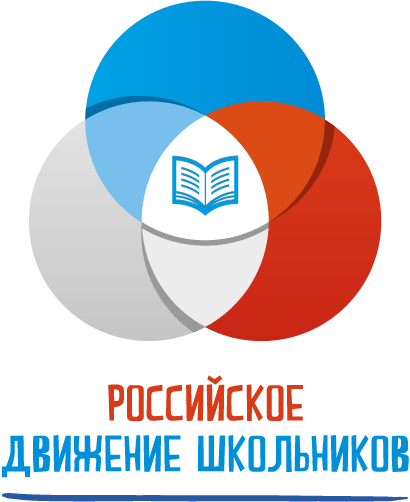 ОРГАНИЗАЦИЯ И ПРОВЕДЕНИЕ ВСЕРОССИЙСКОЙ АКЦИИ, ПОСВЯЩЕННОЙ «ДНЮ АРХЕОЛОГА»С 9 по 20 августа 2021 года на территории субъектов Российской Федерации планируется организация и проведение Всероссийской акции, посвященной «Дню археолога» (далее -  Акция). Организаторами Акции являются федеральное государственное бюджетное учреждение «Российский детско-юношеский центр» и общероссийская общественно-государственная детско-юношеская организация «Российское движение школьников». К участию приглашаются:  	обучающиеся образовательных организаций Российской Федерации 
в возрасте от 8 лет и их родители/законные представители;специалисты в области воспитания и педагоги образовательных организаций, реализующих направления деятельности Российского движения школьников.Реализация Акции будет осуществляться в следующих форматах: Формат № 1. Игра «Раскопки»В Формате № 1 участникам, выполнившим условия участия, указанных
в пункте 4.4. настоящего Положения, предлагается принять участие в игре, приуроченной ко Дню археолога.Участники получают материалы для проведения игры на сайте Российского движения школьников (рдш.рф) с 9 по 15 августа 2021 года. Участникам необходимо:Подать заявку на сайте Российского движения школьников (рдш.рф)  
на странице Акции в номинации «Раскопки», прикрепив согласие на обработку персональных данных;2.	Провести игру на территории общеобразовательных организаций 
и организаций дополнительного образования Российской Федерации;3.		Опубликовать пост в социальных сетях «ВКонтакте» и «Instagram»
с видеоотчетом о проведенной игре с хештэгами #РДШ #АрхеологРДШ.4.		Заполнить форму с обратной связью на сайте (рдш.рф) на странице
Акции в номинации «Раскопки», прикрепив ссылку на публикацию с видеоотчетом по Формату № 1.Формат № 2. Конкурс «Креативная карточка»Участникам, выполнившим условия участия, указанных в пункте 4.4. настоящего Положения, необходимо создать карточку для настольной игры.Участникам необходимо:Подать заявку на сайте Российского движения школьников (рдш.рф), прикрепив согласие на обработку персональных данных;Ознакомится с материалами, опубликованными на сайте (рдш.рф);Разработать оригинальную карточку и рекомендации 
к её использованию в настольной игре. Шаблон размещен на странице Акции
в разделе «Креативная карточка» на сайте (рдш.рф);Снять видеоролик для социальной сети «Тик-Ток» вертикальной ориентации, длительностью до 40 секунд. Видеоролик содержит инструкцию
по созданию и  информацию по содержанию задания;Разместить видеоролик в социальной сети «Тик-Ток» с хештэгами #РДШ #РДШ(название и номер школы) #КреативнаякарточкаРДШ.Заполнить форму с обратной связью на сайте Российского движения школьников (рдш.рф)  на странице Акции в номинации «Креативная карточка», прикрепив ссылку на публикацию в социальной сети «Тик-Ток» по Формату № 2.Формат № 3. Акция «Археологический комикс» Участникам, выполнившим условия участия, указанных в пункте 4.4. настоящего Положения, необходимо создать комикс о раскопках будущего. Участникам необходимо:Подать заявку на сайте Российского движения школьников (рдш.рф) 
для участия, прикрепив согласие на обработку персональных данных;Ознакомится с материалами, опубликованными на сайте (рдш.рф);Разработать комикс на тему археологических раскопок будущего
на основе опубликованных материалов;Опубликовать пост с изображением и описанием к нему 
с использованием следующих хештэгов: #РДШ #РДШкомиксархеология #ДеньархеологаРДШ ;Разместить публикации в социальной сети «Instagram»;Заполнить форму обратной связи на сайте Российского движения школьников (рдш.рф) на странице Акции в номинации «Археологический комикс», прикрепив ссылку на публикацию с фотоотчетом по Формату № 3.Контактная информация: +7 (499) 673-02-00 (доб. 113)eklepikova@myrdsh.ruДополнительная информация о мероприятии: тел.: +7(499)-673-02-00 (доб. 113), специалист отдела реализации проектов и программ в сфере краеведения Российского движения школьников Клепикова Евгения Сергеевна. Информационная справка:Общероссийская общественно-государственная детско-юношеская организация «Российское движение школьников» (РДШ) создана указом Президента РФ Владимира Путина 29 октября 2015 года. Цель организации заключается в совершенствовании государственной политики в области воспитания подрастающего поколения и содействии формированию личности на основе присущей российскому обществу системе ценностей. В настоящий момент Российское движение школьников объединяет более 500 000 детей и 19 000 образовательных учреждений из 85 субъектов РФ, реализует 4 направления и 9 поднаправлений деятельности и более 40 федеральных проектов и конкурсов различной направленности: экология, добровольчество, медиа, спорт, музейное дело, наука, дизайн, самоуправление, краеведение. Три из них входят в национальный проект «Образование». Среди новых проектов РДШ: Кубок РДШ по киберспорту, «Шеф в школе», 
«Эко-дежурный по стране». За период самоизоляции РДШ создало 19 онлайн проектов, которые охватили 453 000 человек. Официальный сайт Российского движения школьников - https://рдш.рф/   